ОБЯВАМБАЛ ”Д-р Н. Василиев” АД — гр. Кюстендил на основание чл. 47, ал. 2, т. 1 буква „а” и чл. 476 от Наредба N2 1 от 2015 г. за придобиване на специалност в системата на здравеопазването обявява конкурс за длъжността ”Лекар - специализант” с база на обучение МБАЛ ”Д-р Н. Василиев” АД гр. Кюстендил, за места финансирани от Оьрлсавата в следните специалности:1. Свободни длъжности:Акушерство и гинекология — I място;Анестезиология и интензивно лечение — 1 място;Ендокринология и болести на обмяната — 1 място;кардиология — 1 място;Нервни болести — 1 място;Нефрология — 1 място;Педиатрия — 2 места;Пневмология и фтизиатрия — 1 място;Трансфузионна хематология — 1 място.2.Изисквания за заемане на длъжността „лекар-специализант”:Образователно-квалификационна степен: магистър по медицина;Членство в Български лекарски съюз;Лицето да не е осъждано за престъпление от общ характер и да не е лишено от правото да упражнява професията;З.Необходими документи за кандидатстване:3.1. Заявление за участие в конкурса - свободен текст;З .2. копие на дипломата за завършено образование - квалификационна степен „Магистър по медицина” и приложението към нея, заверена с текст „Вярно с оригинала”, три имена и подпис на кандидата или академична справка;.З .копие от актуален документ удостоверяващ членство в БЛС.3.4. Автобиография.Ред за провеждане на конкурса: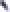 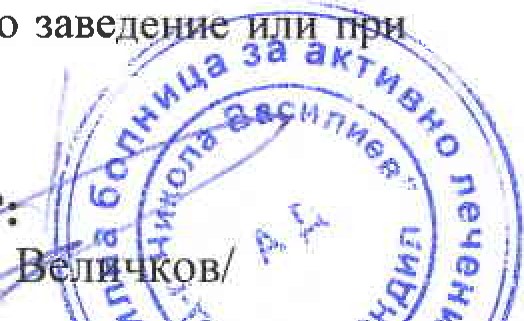 . Първи етап - проверка за съответствие на подадените документи с изискванията на МБАЛ ”Д-р Н. Василиев” АД — гр. Юостендил. На допуснатите участници да бъдат съобщени писмено датата, часа и мястото на провеждане на втори етап от конкурса.Втори етап - оценка на кандидатурата от определена за целта комисия.комисията да извърши подбор между допуснатите кандидати	по следните	критерии:а) среден успех от следването и от държавните изпитиб) събеседване по теми за специалността, за която кандидатства.Общата оценка се получава като средно — аритметична оценка от двата критерия.При наличие на повече кандидати от броя на определените места, класирането ще се извърши съобразно окончателен резултат на оценката на комисията провела конкурса.комисията да изготви Протокол с одобрените кандидати за лекари - специализанти по съответната специалност в системата на здравеопазването.5.Подаване на документи за участие в конкурса:I . Документите се приемат в едномесечен срок, всеки работен ден от 08.00 до 16.00 часа в деловодството на МБАЛ ”Д-р Никола Василиев” АД — гр. Юостендил, считано от 12.09.2023 г.Документите се подават в запечатан непрозрачен плик, на който е изписано „конкурс за избор на лекар-специализант по клинична специалност „............ .”, за място което е финансирано от държавата.На кандидатите се предоставя предварително: „Длъжностна характеристика” на конкурсната длъжност, с която могат да се запознаят в Отдел „Човешки ресурси” на лечебното заведе поискване може да се изпрати по пощата за сметка на кандидата.ИЗП. ДИРЕКТОР“/д-рУТВЪРДИЛ•[д-р Ал. еличк 4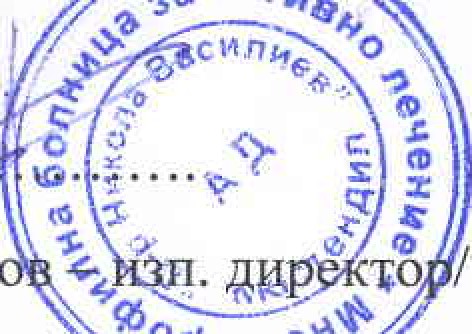 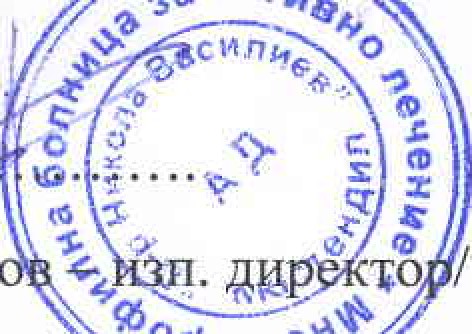 0dV050+ВЪТРЕШНИ ПРАВИЛАЗА БАЛООБРАЗУВАНЕ И ПРОВЕЖДАНЕ НА КОНКУРС ЗА ЛЕКАРИ СПЕЩАЛИЗАНТИИзисквания за заемане на длъжността „лекар-специализант”: 1.1. Образователно-квалификационна степен: магистър по медицина;Членство в Български лекарски съюзЛицето да не е осъждано за престъпление от общ характер и да не е лишено от правото да упражнява професиятаРед за провеждане на конкурса2.1. Първи етап - проверка за съответствие на подадените документи с изискванията на МБАЛ ”Д-р Н. Василиев” АД — гр. Кюстендил. На допуснатите участници да бъдат съобщени писмено датата, часа и мястото на провеждане на втори етап от конкурса.2.2. Втори етап - оценка на кандидатурата от определена за целта комисия.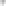 З. Подбор между допуснатите кандидати по следните балообразуващи критерии по шестобалната система на оценяване:Среден успех от следването и от държавните изпити;Оценките по учебните дисциплини, съответстващи, включващи или найблизки до специалността, за която се кандидатства;з. Резултатът от проверка на познанията на кандидата по специалността, за която се кандидатства - събеседване;4. Други умения и компетенции, необходими за заемането на длъжността [социални, организационни, компютърни, езикови и др./комисията формира бал от всеки един от компонентите, посочени погоре. Въз основа на този бал комисията класира кандидатите при провеждането на конкурси по кодекса на труда за длъжности за специализанти.Балната оценка се получава като средно — аритметична оценка от всички	критерии. При наличие на повече кандидати от броя на определените места, класирането ще се извърши съобразно окончателен резултат на оценката на комисията провела	конкурса. комисията изготвя Протокол с одобрените кандидати за лекари специализанти по съответната специалност в системата на здравеопазването.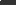 